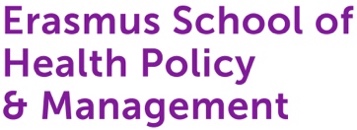 [Enter form of address],[Enter content][Enter closing line],[Enter your name][Enter position][Enter name Organisation[Enter department][Enter name addressee][Enter address of PO Box][Enter postcode and town][Enter Country]Date[Enter name Organisation[Enter department][Enter name addressee][Enter address of PO Box][Enter postcode and town][Enter Country][Enter name Organisation[Enter department][Enter name addressee][Enter address of PO Box][Enter postcode and town][Enter Country][Enter name Organisation[Enter department][Enter name addressee][Enter address of PO Box][Enter postcode and town][Enter Country]Subject[Enter name Organisation[Enter department][Enter name addressee][Enter address of PO Box][Enter postcode and town][Enter Country][Enter name Organisation[Enter department][Enter name addressee][Enter address of PO Box][Enter postcode and town][Enter Country]Our referenceYour referencePage1/1AppendixDepartmentVisiting addressBurgemeester Oudlaan 50Postal addressPO Box 17383000 DR RotterdamThe NetherlandsT	+31 10 408 E	@eshpm.eur.nlW	 www.eur.nl/eshpm